「ことばのちから」活用シート　活用事例【松原市立中央小学校】活用シート名何が書いてあるだん落かな？何が書いてあるだん落かな？何が書いてあるだん落かな？基になった活用シート名読８②何が書いてあるだん落かな？②学　年小学校4年教　科国　語時　期６　月活用場面授　　業授　　業授　　業配当時間３０分目　標説明文のしくみについて学ぶ。説明文のしくみについて学ぶ。説明文のしくみについて学ぶ。説明文のしくみについて学ぶ。説明文のしくみについて学ぶ。活用シート・工夫した点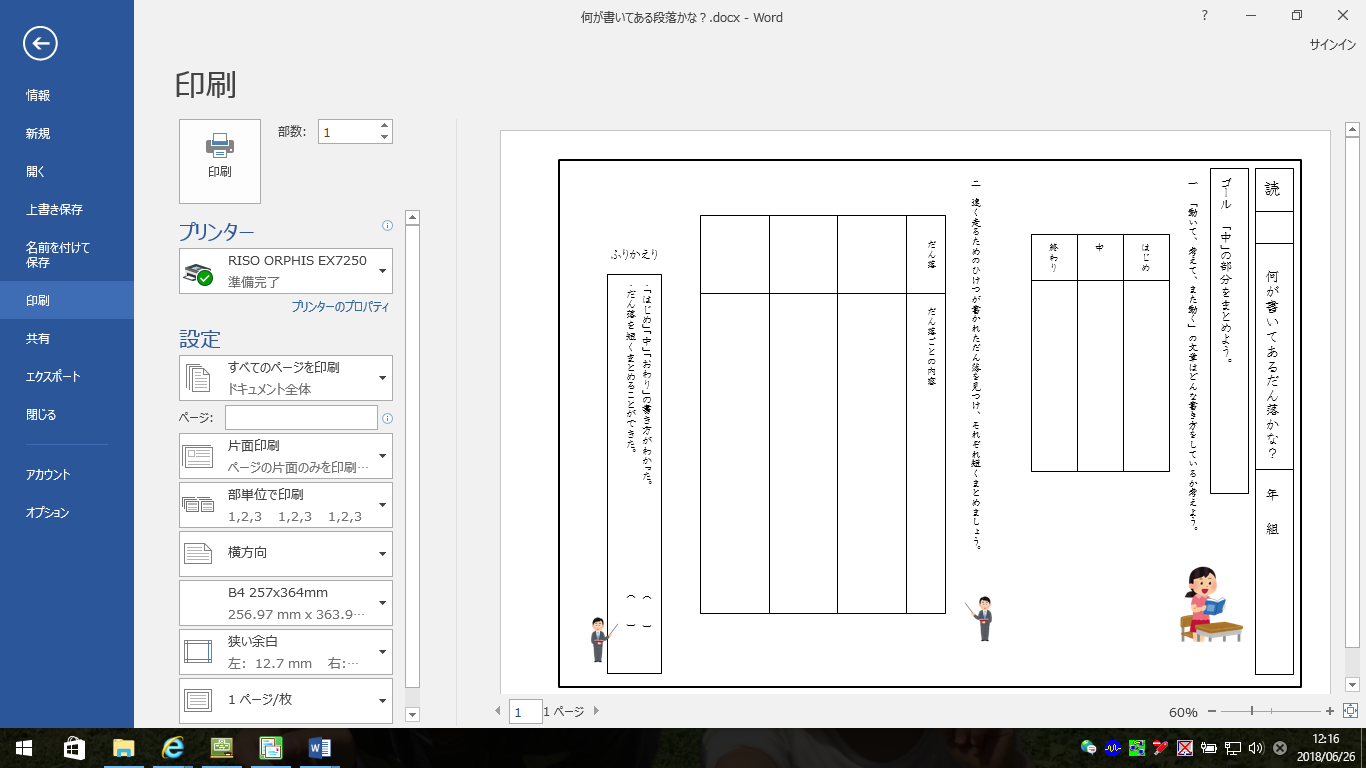 ●　はじめ・中・おわりの文章を自分で書くための手立てとして活用した。（「中」の部分をまとめる際に活用）●　教科書に書かれた内容を、段落ごとに短い文（要点）にまとめるようにした。●　そのプリントを見て、ノートに文章を書けるようにした。●　要点をまとめるために、事前に大事な文章を選ぶ活動を行った。●　はじめ・中・おわりの文章を自分で書くための手立てとして活用した。（「中」の部分をまとめる際に活用）●　教科書に書かれた内容を、段落ごとに短い文（要点）にまとめるようにした。●　そのプリントを見て、ノートに文章を書けるようにした。●　要点をまとめるために、事前に大事な文章を選ぶ活動を行った。●　はじめ・中・おわりの文章を自分で書くための手立てとして活用した。（「中」の部分をまとめる際に活用）●　教科書に書かれた内容を、段落ごとに短い文（要点）にまとめるようにした。●　そのプリントを見て、ノートに文章を書けるようにした。●　要点をまとめるために、事前に大事な文章を選ぶ活動を行った。●　はじめ・中・おわりの文章を自分で書くための手立てとして活用した。（「中」の部分をまとめる際に活用）●　教科書に書かれた内容を、段落ごとに短い文（要点）にまとめるようにした。●　そのプリントを見て、ノートに文章を書けるようにした。●　要点をまとめるために、事前に大事な文章を選ぶ活動を行った。●　はじめ・中・おわりの文章を自分で書くための手立てとして活用した。（「中」の部分をまとめる際に活用）●　教科書に書かれた内容を、段落ごとに短い文（要点）にまとめるようにした。●　そのプリントを見て、ノートに文章を書けるようにした。●　要点をまとめるために、事前に大事な文章を選ぶ活動を行った。成果や改善点●　くり返し学習したことで、はじめ・中・おわりの構成や分類ができるようになってきた。●　要点をまとめるために、段落ごとのキーワードを見つけることが必要だと気づくことができた。●　キーワードを使って文にする際、主語・述語を意識して書くことができておらず、普段からの積み重ねの弱さが見られた。●　くり返し学習したことで、はじめ・中・おわりの構成や分類ができるようになってきた。●　要点をまとめるために、段落ごとのキーワードを見つけることが必要だと気づくことができた。●　キーワードを使って文にする際、主語・述語を意識して書くことができておらず、普段からの積み重ねの弱さが見られた。●　くり返し学習したことで、はじめ・中・おわりの構成や分類ができるようになってきた。●　要点をまとめるために、段落ごとのキーワードを見つけることが必要だと気づくことができた。●　キーワードを使って文にする際、主語・述語を意識して書くことができておらず、普段からの積み重ねの弱さが見られた。●　くり返し学習したことで、はじめ・中・おわりの構成や分類ができるようになってきた。●　要点をまとめるために、段落ごとのキーワードを見つけることが必要だと気づくことができた。●　キーワードを使って文にする際、主語・述語を意識して書くことができておらず、普段からの積み重ねの弱さが見られた。●　くり返し学習したことで、はじめ・中・おわりの構成や分類ができるようになってきた。●　要点をまとめるために、段落ごとのキーワードを見つけることが必要だと気づくことができた。●　キーワードを使って文にする際、主語・述語を意識して書くことができておらず、普段からの積み重ねの弱さが見られた。子どもの様子（発言、ノート、板書、解答例、写真　等）●　選んだ文章に線を引いていたことで、要点にまとめることに、あまりむずかしさは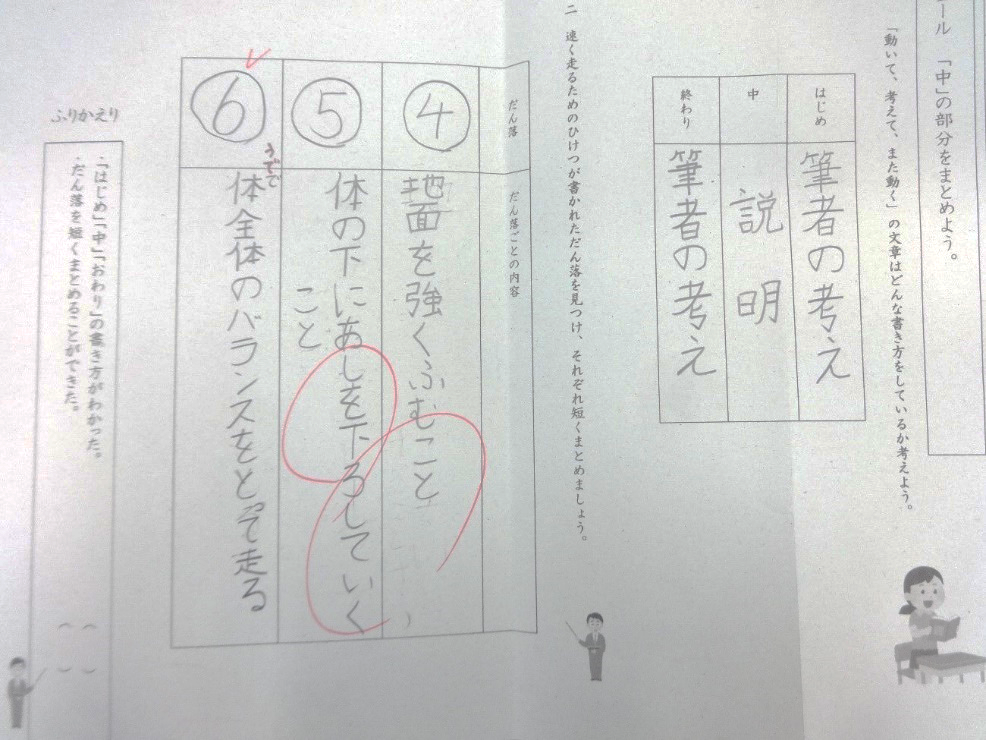 感じていないようだった。●　できるだけ短くしようと言うと、「２０文字以内でできた。」など、意欲的に書けていた。子どもの様子（発言、ノート、板書、解答例、写真　等）●　選んだ文章に線を引いていたことで、要点にまとめることに、あまりむずかしさは感じていないようだった。●　できるだけ短くしようと言うと、「２０文字以内でできた。」など、意欲的に書けていた。子どもの様子（発言、ノート、板書、解答例、写真　等）●　選んだ文章に線を引いていたことで、要点にまとめることに、あまりむずかしさは感じていないようだった。●　できるだけ短くしようと言うと、「２０文字以内でできた。」など、意欲的に書けていた。子どもの様子（発言、ノート、板書、解答例、写真　等）●　選んだ文章に線を引いていたことで、要点にまとめることに、あまりむずかしさは感じていないようだった。●　できるだけ短くしようと言うと、「２０文字以内でできた。」など、意欲的に書けていた。子どもの様子（発言、ノート、板書、解答例、写真　等）●　選んだ文章に線を引いていたことで、要点にまとめることに、あまりむずかしさは感じていないようだった。●　できるだけ短くしようと言うと、「２０文字以内でできた。」など、意欲的に書けていた。子どもの様子（発言、ノート、板書、解答例、写真　等）●　選んだ文章に線を引いていたことで、要点にまとめることに、あまりむずかしさは感じていないようだった。●　できるだけ短くしようと言うと、「２０文字以内でできた。」など、意欲的に書けていた。